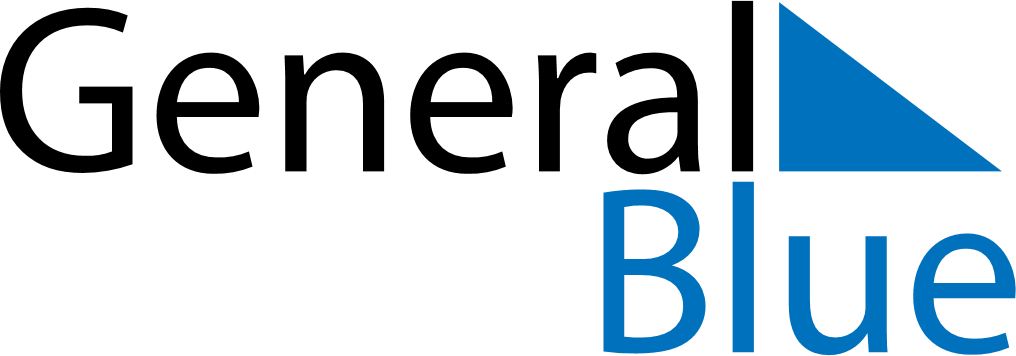 July 2024July 2024July 2024July 2024July 2024July 2024Kyrksaeterora, Trondelag, NorwayKyrksaeterora, Trondelag, NorwayKyrksaeterora, Trondelag, NorwayKyrksaeterora, Trondelag, NorwayKyrksaeterora, Trondelag, NorwayKyrksaeterora, Trondelag, NorwaySunday Monday Tuesday Wednesday Thursday Friday Saturday 1 2 3 4 5 6 Sunrise: 3:19 AM Sunset: 11:35 PM Daylight: 20 hours and 15 minutes. Sunrise: 3:21 AM Sunset: 11:33 PM Daylight: 20 hours and 12 minutes. Sunrise: 3:23 AM Sunset: 11:32 PM Daylight: 20 hours and 9 minutes. Sunrise: 3:25 AM Sunset: 11:31 PM Daylight: 20 hours and 6 minutes. Sunrise: 3:27 AM Sunset: 11:29 PM Daylight: 20 hours and 2 minutes. Sunrise: 3:29 AM Sunset: 11:27 PM Daylight: 19 hours and 58 minutes. 7 8 9 10 11 12 13 Sunrise: 3:31 AM Sunset: 11:26 PM Daylight: 19 hours and 54 minutes. Sunrise: 3:33 AM Sunset: 11:24 PM Daylight: 19 hours and 50 minutes. Sunrise: 3:35 AM Sunset: 11:22 PM Daylight: 19 hours and 46 minutes. Sunrise: 3:38 AM Sunset: 11:20 PM Daylight: 19 hours and 42 minutes. Sunrise: 3:40 AM Sunset: 11:17 PM Daylight: 19 hours and 37 minutes. Sunrise: 3:42 AM Sunset: 11:15 PM Daylight: 19 hours and 32 minutes. Sunrise: 3:45 AM Sunset: 11:13 PM Daylight: 19 hours and 28 minutes. 14 15 16 17 18 19 20 Sunrise: 3:48 AM Sunset: 11:11 PM Daylight: 19 hours and 23 minutes. Sunrise: 3:50 AM Sunset: 11:08 PM Daylight: 19 hours and 18 minutes. Sunrise: 3:53 AM Sunset: 11:06 PM Daylight: 19 hours and 12 minutes. Sunrise: 3:56 AM Sunset: 11:03 PM Daylight: 19 hours and 7 minutes. Sunrise: 3:58 AM Sunset: 11:01 PM Daylight: 19 hours and 2 minutes. Sunrise: 4:01 AM Sunset: 10:58 PM Daylight: 18 hours and 56 minutes. Sunrise: 4:04 AM Sunset: 10:55 PM Daylight: 18 hours and 51 minutes. 21 22 23 24 25 26 27 Sunrise: 4:07 AM Sunset: 10:52 PM Daylight: 18 hours and 45 minutes. Sunrise: 4:10 AM Sunset: 10:50 PM Daylight: 18 hours and 40 minutes. Sunrise: 4:12 AM Sunset: 10:47 PM Daylight: 18 hours and 34 minutes. Sunrise: 4:15 AM Sunset: 10:44 PM Daylight: 18 hours and 28 minutes. Sunrise: 4:18 AM Sunset: 10:41 PM Daylight: 18 hours and 22 minutes. Sunrise: 4:21 AM Sunset: 10:38 PM Daylight: 18 hours and 17 minutes. Sunrise: 4:24 AM Sunset: 10:35 PM Daylight: 18 hours and 11 minutes. 28 29 30 31 Sunrise: 4:27 AM Sunset: 10:32 PM Daylight: 18 hours and 5 minutes. Sunrise: 4:30 AM Sunset: 10:29 PM Daylight: 17 hours and 59 minutes. Sunrise: 4:33 AM Sunset: 10:26 PM Daylight: 17 hours and 53 minutes. Sunrise: 4:36 AM Sunset: 10:23 PM Daylight: 17 hours and 47 minutes. 